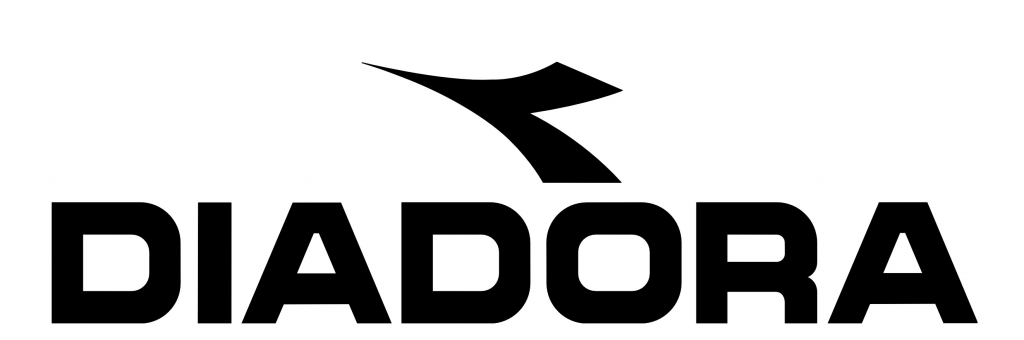 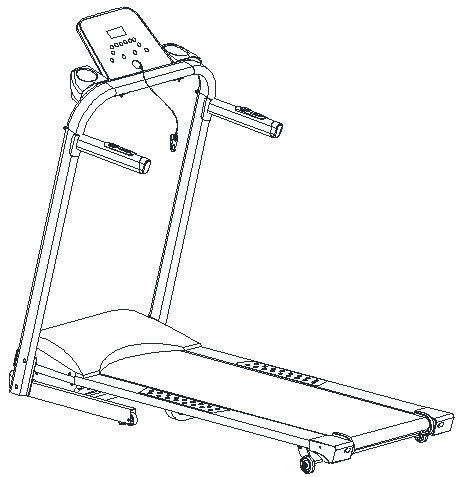 Használati útmutató: Diadora Star 2000 futópad          kód: 7600                             HUTisztelt Vásárlónk!  Örülünk, hogy a Diadora készülék mellett döntött. Ezt a minőségi terméket otthoni használatra tervezték. A készülék összeszerelése előtt gondosan olvassa el a használati utasítást. A készüléket csak a jelen kezelési útmutatóban leírtak szerint használja. Tartsa meg ezt a kézikönyvet a készülék működésével kapcsolatos későbbi hivatkozásokhoz. Jó szórakozást és sikert kívánunk az edzéshez. Kíván a Diadora csapataGaranciaA Diadora minőségi termékeit otthoni fitnesz edzésekhez tervezték és tesztelték. Az eladó 2 év garanciát vállal erre a termékre. A garancia nem terjed ki a helytelen telepítés, a helytelen karbantartás, a mechanikai sérülések, az alkatrészek elhasználódása, normál használat, elkerülhetetlen események, szakszerűtlen beavatkozások, nem megfelelő kezelés vagy helytelen elhelyezés által okozott károkra. Panasz esetén forduljon hozzánk. A jótállási időszak az eladás napján kezdődik (ezért őrizze meg a vásárlás igazolását).Vevőszolgálat Jegyezze fel a termék pontos nevét és sorozatszámát, hogy a legjobban segítsünk Önnek a készülékével kapcsolatos problémák megoldásában. Ezeket az információkat a számlán találja meg.Utasítások a készülék üzemen kívüli helyezés utáni kezeléséhezA Diadora berendezés újrahasznosítható. Kérjük, az élettartama végén adja vissza készülékét egy hulladékgyűjtő helyre (vagy kijelölt helyre).Elérhetőség:Duvlan s.r.o.K Zornici 1990/23957 01 Bánovce nad Bebravou e-mail: servis@duvlan.com web: www.duvlan.com UtasításokEz a kezelési útmutató csak az ügyfél számára készült. A Diadora nem vállal felelősséget a termék fordításából vagy műszaki változtatásaiból eredő hibákért.Fontos biztonsági tudnivalókA súlyos sérülések kockázatának csökkentése érdekében a termék használata előtt olvassa el az alábbi biztonsági utasításokat. Fontos információkat fog megtudni a készülék biztonságáról, megfelelő használatáról és karbantartásáról. Őrizze meg ezt a használati utasítást a jövőbeni javítások, karbantartások vagy alkatrészek megrendeléséhez.Ezt az eszközt nem használhatja 120 kg-nál nagyobb testtömegű személy. A készüléket felnőttek edzésére tervezték. Ne hagyjon gyermekeket és háziállatokat felügyelet nélkül a futópad mellett.  Helyezze a készüléket csúszásmentes felületre. Ha meg akarja védeni a padlóját, helyezzen védőszőnyeget a készülék alá.  Biztosítson elegendő helyet a készülék biztonságos használatához. A gép közelében min. 0,6 m szabad területnek kell lennie.  A készüléket beltérben használja, és védje a nedvességtől és a portól. Ne helyezze a készüléket fedett verandára vagy víz közelébe.  A készüléket otthoni használatra tervezték. HC alkalmazási és hatékonysági osztály (STN EN957 - 10 szabvány). Az eszköz kereskedelmi használatára az eszközre a gyártói garancia nem vonatkozik.  Az eszköz nem alkalmas terápiás alkalmazásra.Egészségügyi szövődmények és korlátozások esetén konzultáljon orvosával az edzésről. Meg fogja mondani, hogy melyik edzés alkalmas az Ön számára.  A helytelen edzés és képességeinek túlértékelése károsíthatja egészségét.  Ha hányinger, mellkasi fájdalom vagy légszomj tapasztal edzés közben, azonnal hagyja abba az edzést és forduljon orvoshoz.  Ne kezdje el az edzést, amíg nem biztos abban, hogy a készülék megfelelően ki van nyitva és beállítva. A készülék telepítésekor kövesse pontosan az utasításokat.  Csak eredeti DIADORA alkatrészeket használjon.  Húzza meg határozottan az összes mozgó alkatrészt, hogy megakadályozza, hogy az edzés közben kilazuljon.  Ne használja a készüléket mezítláb vagy laza cipővel. Edzés közben ne viseljen laza ruházatot. Vegye le az összes ékszert, mielőtt elkezd edzeni. Fogja össze a haját, hogy az ne zavarja Önt edzés közben.  A sérült alkatrészek veszélyeztethetik az Ön biztonságát és befolyásolhatják a készülék élettartamát.  Rendszeresen ellenőrizze az összes anya és csavar szorosságát.  A készülék minden összeszerelését / szétszerelését gondosan kell elvégezni.  Tartsa távol a kezét és a lábát a mozgó alkatrészektől.Súly: 49 kg.Méretek (h x sz x m): 163 x 68 x 130 cm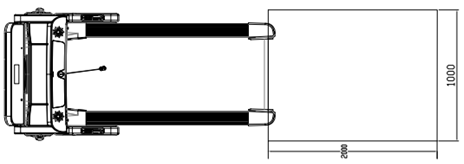 Figyelmeztetés:A futópadot egyszerre legfeljebb egy személy használhatja.A pulzusmérés eredménye csak tájékoztató jellegű, és nem használható fel orvosi célokra. A túlzott testmozgás súlyos sérüléseket vagy halált okozhat. Ha szédül, azonnal hagyja abba a testmozgást.Tartsa távol a gyerekeket, a fogyatékkal élőket és a háziállatokat a futópadtól. A futópad minden alkatrészét megrendelheti a helyi forgalmazótól.Alkatrészek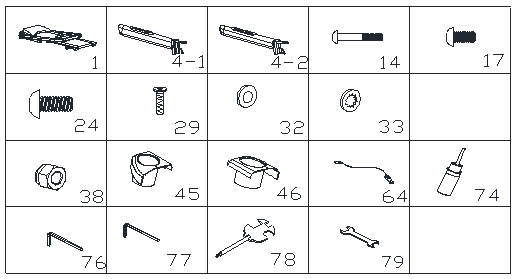 Összeszerelési szerszámokKulcs 5mm, 1dbKulcs 6mm, 1dbImbuszkulcs csavarhúzóval 13, 14, 15, 1dbImbuszkulcs17, 1dbÖsszeszerelési útmutatóFigyelem: Ne csatlakoztassa a gépet a telepítés befejezéséig.1. Lépés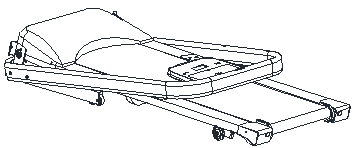 Vegy ki a gépet a dobozból.2.Lépés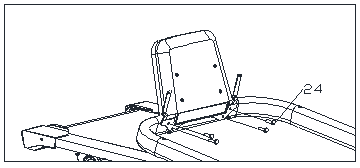 Rögzítse a konzolt a függőleges kerethez a csavar (24) és a szerszám (75) segítségével.3. Lépés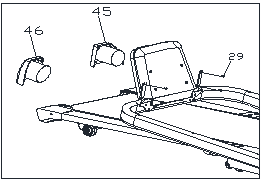 Rögzítse a bal oldali palacktartót (45) és a jobb palacktartót (46) a konzol keretéhez a szerszámmal (78) és a csavarral (29).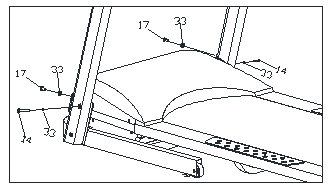 4. LépésA szerszám (76) segítségével erősen rögzítse a csavart (14), alátétet (33) és csavarja (17) a függőleges kerethez és az alapkerethez.5.Lépés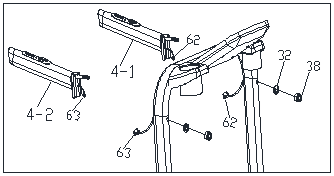 Csatlakoztassa a bal (4-1) és a jobb (4-2) kormányrudakat a sebességkábelhez (62) és a függőleges keret indító / leállító kábeléhez (63). A szerszám (79) segítségével erősen rögzítse a kerek alátétet (32) és az anyát (38) a függőleges kerethez és a kormányhoz.6.Lépés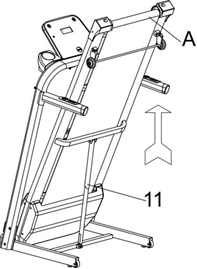 Tartsa egyik kezét felfelé az A nyíllal, és hallgassa a gázrugó (11) hangját.7.Lépés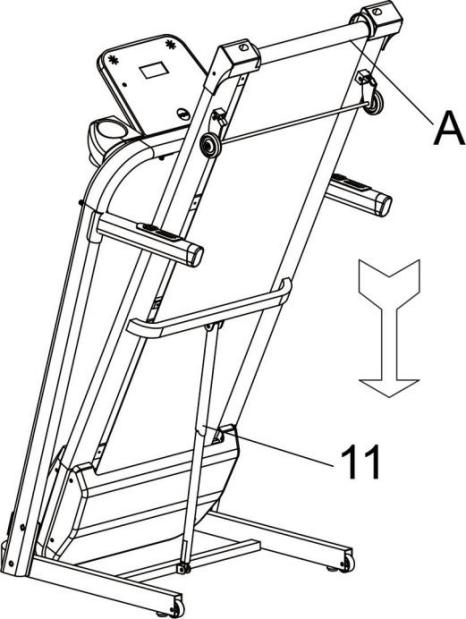 Tartsa egyik kezét A-n és rúgja a gázrugót, nyomja a kezét A-re a hátsó kormány végéig, engedje el a kormány többi részét és engedje el a gépet. Ezután hagyhatja, hogy a gép automatikusan leessen.Vigyázat: A biztonság és a kényelem érdekében ellenőrizze, hogy minden alkatrész szorosan van-e rögzítve.Gratulálunk! Éppen egy vadonatúj futópadot állítottak össze!Számítógép használata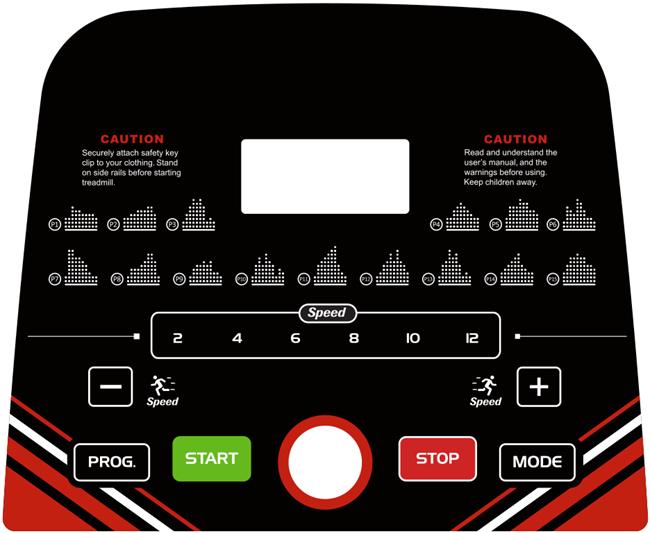 KépernyőIDŐ: Kiszámítja a teljes edzésidőt 0:00 és 99:59 perc között.TÁVOLSÁG: Kiszámítja a teljes edzési távolságot 0,00 és 99,9 km között.SPEED: Megjeleníti az öv aktuális sebességét 1,0 km / h és 12,0 km / h között. A kézi program beállítása közben ebben az ablakban megjelenik a "P1-P15-FAT" felirat.TEMP: Ha megragadja a rozsdamentes acél paneleket az elülső kormányon, akkor az aktuális pulzusszámot percenként (BPM) láthatja 50 és 200 között.KALÓRIA: Kiszámítja az edzés során elégetett kalóriák teljes számát 0 és 999 kcal között.A gombok funkciói:PROGRAM: Állást választva program vagy FAT. "0:00", "P1-P15-FAT". Az alapértelmezett sebesség 1,0 km / h.MÓD: Kiválasztja a kézi üzemmódot, az időt, a távolságot vagy a kalóriákat. "0:00", "15:00", "1,0", "50".START: Állva nyomja meg ezt a gombot a gép beindításához.STOP: Futás közben ez a gomb leállítja a gépet.SPEED +/-: Futás közben használja ezeket a gombokat a sebesség beállításához.Gyorssebesség gombok: Futás közben a "2 4 6 8 12" gombokkal gyorsan beállíthatja a sebesség értékét.Gyors indulásKapcsolja be a gépet, helyezze be a biztonsági kulcsot a panel alá.Nyomja meg a START gombot. A kijelzőn egyesével 3333, 2222, 1111 látható, és minden alkalommal zümmög. Ezután az öv minimális sebességgel (1 km / h) leereszkedik.Amikor elkezd futni, használja a SPEED +/- gombokat a sebesség beállításához.Menet közbenA SPEED – lassítja a gépet.A SPEED + gyorsítja a gépet.A STOP lassítja egésszen a megállásigHa mindkét kezét rá teszi az érzékelőre megjelenik a pulzusa.Manuális módKészenléti állapotban a START gomb megnyomásával megjelenik a 3333, 2222, 1111 ablak. A kezdeti sebesség 1 km / h. A sebesség beállításához használja a SPEED +/- gombokat.Készenléti állapotban nyomja meg a MODE gombot a visszaszámlálás módba való belépéshez. "15:00" villogni fog az időablakban. A SPEED +/- gombokkal állíthatja be az edzés idejét. A beállítási tartomány 5:00 és 99:00 között van.Visszaszámlálás módban nyomja meg a MODE gombot a visszaszámlálás módba való belépéshez. "1.0" villogni fog a távolság ablakban. Használja a SPEED +/- gombokat az edzési távolság beállításához. A beállítási tartomány 0,5 és 99 között van.Távolság visszaszámlálás módban nyomja meg a MODE gombot a kalória visszaszámlálás módba való belépéshez. "50" villogni fog a kalóriaablakban. A SPEED +/- gombokkal állítsa be a kalóriákat. A beállítási tartomány 10 és 999 között van.Az edzés megkezdése előtt három visszaszámlálási mód közül választhat. Használja a SPEED +/- gombokat a sebesség beállításához, nyomja meg a STOP gombot vagy válassza a biztonsági gombot a szalag készenléti állapotba állításához.Előre beállított programokNyomja meg a PROGRAM gombot, és válassza ki az előre beállított programokat P1-től P15-ig. "10:00" villogni fog az időablakban. A SPEED +/- gombokkal állítsa be a kívánt időt. Az összes előre beállított program 10 időrészt tartalmaz. A START gomb megnyomásával a szalag sebessége 3 másodpercen belül az első szegmens sebességére állítható. Amikor a szegmens véget ér, automatikusan a következőre lép, "bi-bi-bi" hang hallatszik, és a sebesség az aktuális szegmens sebességére változik. Amikor az utolsó szakasz befejeződik, a program befejeződik, és a szalag megáll. A SPEED +/- gombokkal beállíthatja a sebességet futás közben, de a következő szakasznál a sebesség az adott szakasz sebességére változik. Megnyomhatja a STOP gombot, vagy kiválaszthatja a biztonsági gombot, és a készülék visszatér készenléti üzemmódba.Program utasítások: tervMinden program 10 idõszakra oszlik. Az egyes szegmensek sebességét gyárilag előre beállították.Töltse le és használja az alkalmazástTöltse le
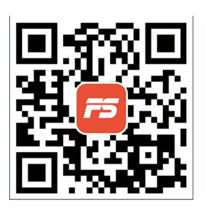 Regisztráljon és jelentkezzen bea . Ha új felhasználó vagy, akkor létre kell hoznod egy új fiókot és kódot, hogy nyilvántartsd az edzéseidet. Ellenkező esetben használhatja fiókját és kódját, majd hozzáférhet hozzá. b. Regisztráljon e-mail címével vagy telefonszámával, majd adja meg regisztrált fiókját és kódját.Párosítja a mobiltelefonját és a futópadot.a. Kapcsolja be a Bluetooth-ot, az alkalmazás megkeresi a közeli futópadokat, amelyekhez csatlakozni szeretne, és automatikusan beállítja a legközelebbi sávot.b. Válasszon több módot, kiválaszthatja a használni kívánt programot balra vagy jobbra csúsztatással, beleértve a cél módot és a jelenet módot is. A szalag elindításához nyomja meg a START gombot.      5. Mobil aplikáció alkalmazásaa. Nyissa meg a mobiltelefon Bluetooth funkcióját. Állítsa a futópadot kész üzemmódba.b. Nyissa meg a mobilalkalmazást a mobilján.c. Nyomja meg a "keresőegység" gombot.d. Amikor a futópad ikon és név (FS-BE9CB3) megjelenik a képernyő közepén, érintse meg a „készülék csatlakoztatása” lehetőséget a képernyő alján.e. Nyomja meg a START gombot.f. A mobiltelefon mostantól megjelenítheti a futópad paramétereit.A paraméterek megjelenítése és tartományaTestzsír funkciókKészenléti állapotban nyomja meg a PROGRAM gombot. Az ablakban megjelenik a FAT és a testzsír funkció elindul. A MODE gombbal válassza ki a paramétereket (nem, életkor, magasság, súly). A megfelelő ablakban az F1, F, F3, F4 látható. A SPEED +/- gombokkal állítsa be a paraméter értékét. Az összes paraméter beállítása után nyomja meg a MODE gombot, és az ablakon megjelenik az F5 felirat. Ezután helyezze mindkét tenyerét 5 másodpercre a pulzusmérőre, és a testzsír megjelenik az ablakban.Biztonsági kulcs funkciókHa kiveszi a biztonsági kulcsot E07 jelenik meg a kijelzőn, és a futópad leáll. Amikor visszahelyezi a biztonsági kulcsot a megfelelő lyukba, a futópad készenléti vagy indítási módban indul.Alvó módAmikor a futópad leáll, és 10 percig nem nyom meg egyetlen gombot sem, a futópad alvó üzemmódba kapcsol. Alvó üzemmódban bármelyik gomb megnyomásával felébresztheti a számítógépet,Biztonsági figyelmeztetésBármely program megkezdése előtt először konzultálnia kell orvosával, hogy megállapítsa, van-e olyan orvosi vagy fizikai állapota, amely veszélyeztetheti vagy károsíthatja egészségét és biztonságát. Orvos ajánlása szükséges, különösen, ha olyan gyógyszereket szed, amelyek befolyásolják a szívritmust, a vérnyomást vagy a koleszterinszintet. Csak akkor javasoljuk a készülék használatát, ha orvoshoz fordul.Érezd a tested jeleit. A helytelen vagy túlzott testmozgás károsíthatja egészségét. Ha szédülést, hányingert, mellkasi fájdalmat, hátfájást vagy egyéb orvosi tüneteket tapasztal, azonnal hagyja abba a testmozgást, és a folytatás előtt konzultáljon orvosával.Végezzen bemelegítő gyakorlatokat.Soha ne helyezzen semmilyen tárgyat a futópad egyetlen nyílásába.Sportolás közben viseljen megfelelő tornaruhát. Ne viseljen olyan ruhát vagy más ruházatot, amely elakadhat a gépen. Futó vagy aerob cipőre is szükség van a gép használatakor.Soha ne indítsa el a futópadot, ha valaki a futópadon áll.A készülék használata előtt ellenőrizze, hogy minden csavar és anya megfelelően meg van-e húzva.Ha a képernyőn ez jelenik megÁbra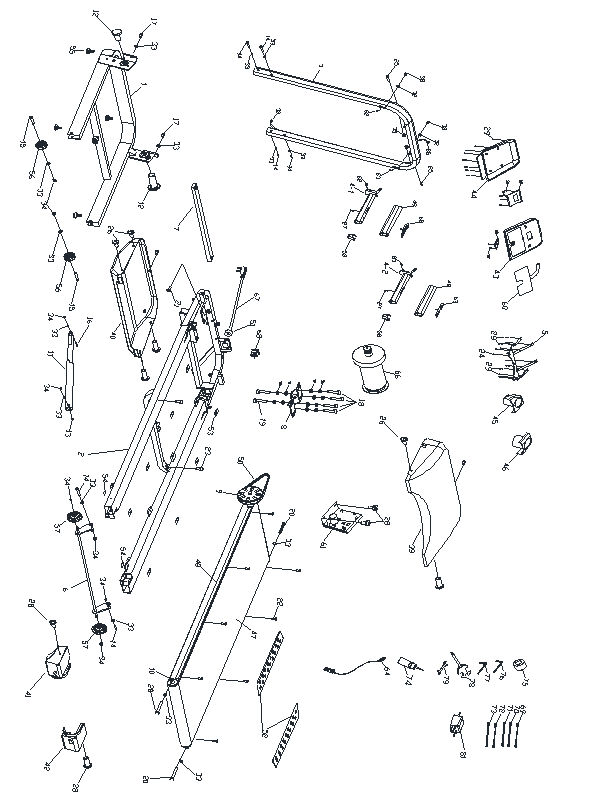 Alkatrész listaKarbantartásFigyelem: Ne felejtse el áramtalanítani a gépet tisztítás előttTisztítás: a teljes tisztítás meghosszabbítja a futópad élettartamát.Rendszeresen tisztítsa meg a gépet a portól. Tisztítsa meg a szalag mindkét oldalán a szabadon álló részeket, hogy megakadályozza a szennyeződések felhalmozódását a szalag alatt. Ügyeljen arra, hogy tiszta cipője legyen. Ne helyezzen idegen tárgyakat kopott futópadokra vagy futópadokra. A futópad felületét szappanos, nedves ruhával kell megtisztítani. Ügyeljen arra, hogy ne öntsön vizet az elektromos alkatrészekre vagy a szalag alá.Figyelem: Mielőtt levenné a motor fedelét, mindenképpen húzza ki a gép tápkábelét az áramforrásból, és legalább évente egyszer tisztítsa meg a futópadot és az elektromos futópad olaját. A futópadot és a szalagot előzetesen megkenték. A futópad és a szalag közötti súrlódási erő nagy hatással van a futópad élettartamára és teljesítményére, ezért rendszeresen kenni kell olajjal. Javasoljuk a tábla rendszeres ellenőrzését. Ha sérült, forduljon ügyfélszolgálatunkhoz.A futópad és a szalag alábbi kenését javasoljuk:Ritkább felhasználó (kevesebb mind 3 ó hetente – 1 x éventeKözepes felhasználó (3-5 ó hetente) – 1 x fél éventeGyakori felhasználó (több mind 5 ó hetente) – minden 3 hónapban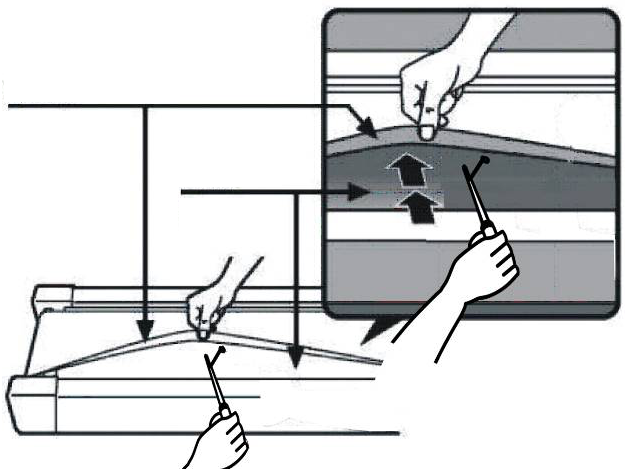 Futópad beállítása1. A jobb karbantartás és a futópad élettartamának meghosszabbítása érdekében azt javasoljuk, hogy egyszerre legfeljebb 2 órán keresztül használja. 2 óra múlva kapcsolja ki, és hagyja 10 percig áramtalanítva.2. Ha a szalag túl laza, megcsúszik. Ha túl szoros, csökkentheti a motor teljesítményét, és kophatja a görgőket és a szalagot. Amikor a szalag feszes és megfelelően szoros, akkor kb. 50-75 mm-rel kézzel le kell tudnia emelni a szalag mindkét oldalát a deszkáról.Futópadbeállítás: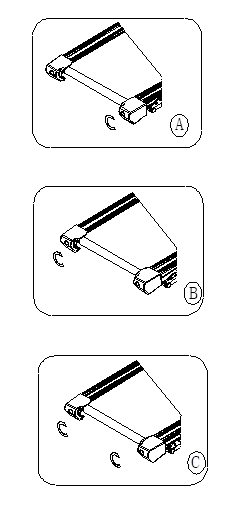 Helyezze a futópadot a földre. Futtassa kb. 6-8 km / h sebességgel, és figyelje a futópad eltérését.Ha a szalag jobbra billen, húzza ki a biztonsági kulcsot, kapcsolja ki a kapcsolót, fordítsa el a jobb beállító csavart ¼ az óramutató járásával megegyező irányba, kapcsolja be a kapcsolót, helyezze be a biztonsági kulcsot és engedje le a futópadot. Figyelje a futópad eltérését. Ismételje meg az előző lépéseket, amíg a szalag középre nem kerül (A ábra).Ha a szalag balra billen, húzza ki a biztonsági kulcsot, kapcsolja ki a kapcsolót, fordítsa el a bal beállító csavart vagy forgassa az óramutató járásával megegyező irányba, kapcsolja be a kapcsolót, helyezze be a biztonsági kulcsot és engedje le a futópadot. Figyelje a futópad eltérését. Ismételje meg az előző lépéseket, amíg a szalag középre nem kerül (B. ábra).A szalag a fenti lépések után vagy hosszabb használat után fokozatosan felszabadul, ezért be kell állítani. Húzza ki a biztonsági kulcsot, kapcsolja ki a kapcsolót, és az óramutató járásával megegyező irányba forgatva forgassa el a bal és jobb oldali beállító csavarokat az óramutató járásával megegyező irányba. Kapcsolja be a főkapcsolót, helyezze be a biztonsági reteszt és engedje le a futópadot. Ezután álljon a szalagra és ellenőrizze, hogy nincs-e szivárgás. Ismételje meg az előző lépéseket, amíg a szalag meg nem feszül (C. ábra).Bemelegítő gyakorlatokA megfelelő edzésterv bemelegítő gyakorlatokból, aerob edzésből és relaxációs gyakorlatokból áll. Ismételje meg az egész tervet legalább kétszer, ideális esetben hetente háromszor, vegyen ki egy szabadnapot a napok között. Néhány hónap elteltével hetente négyszer-ötször növelheti a testmozgás gyakoriságát.A bemelegítő gyakorlatok az edzés fontos részét képezik, és mindig meg kell előzniük. Az izmok bemelegítésével és nyújtásával felkészítik testét egy igényesebb edzésre, ami növeli a vérkeringést és a pulzusszámot, és több oxigénnel látja el izmait. Ismételje meg ezeket a gyakorlatokat az edzés után az izomfájdalom csökkentése érdekében. A következő bemelegítő és relaxációs gyakorlatokat javasoljuk: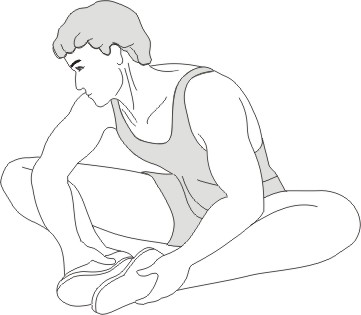 Üljön sarokkal és térdekkel kifelé. Húzza a lábát a lehető legközelebb a lágyékához. Óvatosan nyomja a térdét a földre. Tartsa 15 másodpercig.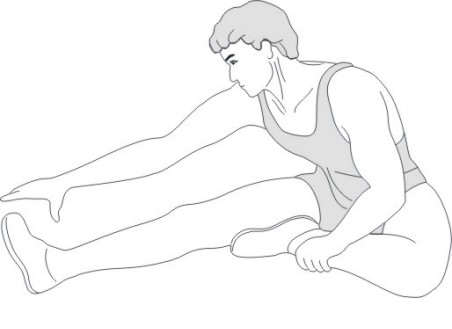 Üljön kinyújtott jobb lábbal. Helyezze a bal láb sarkát a jobb láb belső combjára. Nyújtson, amennyire csak lehetséges, a lábujjakig. Tartsa 15 másodpercig. Pihenjen és ismételje meg a bal lábát.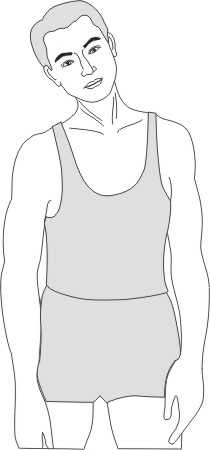 Döntse jobbra a fejét, a nyak jobb oldalán érezni fogja a nyújtást. Ezután fordítsa hátra a fejét, tátott szájjal felfelé nyújtva az állát. Fordítsa a fejét balra, és végül engedje le a fejét a mellkasára.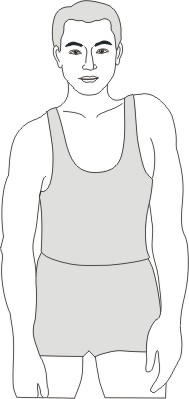 Emelje a jobb vállát a füléhez. Ezután engedje le, miközben felemeli a bal vállát.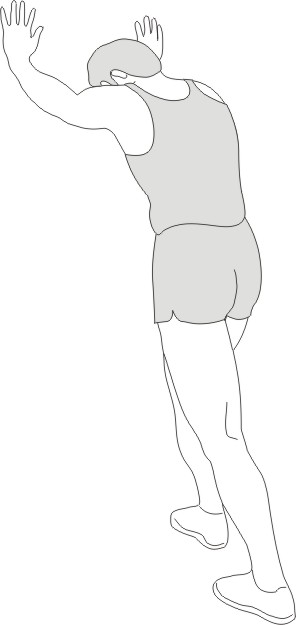 Támaszkodjon a falhoz bal lábával a jobb és a kezeivel maga előtt. Tartsa a jobb lábát kinyújtva, a bal lábát pedig a földön. Hajlítsa meg a bal lábát, és hajoljon előre csípőjével a fal felé. Tartsa 15 másodpercig, és ismételje meg a másik lábát.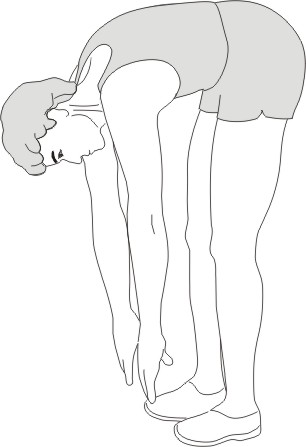 Lassan hajoljon előre derekát, hátát és vállát ellazítva, és nyújtson a lábujjaihoz a lehető legjobban. Tartsa 15 másodpercig.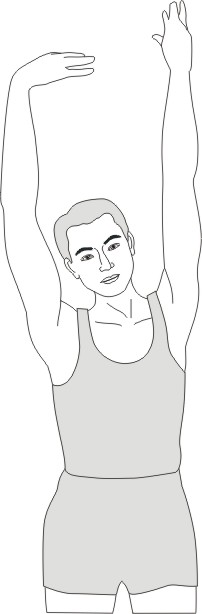 Tárja szét a karját, és emelje fel, amíg a feje fölé nem kerül. Nyújtsa ki a jobb kezét a lehető legmagasabban, a jobb oldalon megnyúlást érez. Ismételje meg a bal kezével.S.szMegnevezésDBS.szMegnevezésDB1Főváz164Biztonsági kulcs14-1Bal kormánycső14-2Jobb kormánycső117Csavar8*20214CsavarM8*40229CsavarST4*15424CsavarM6*12433Fogaskerék alátétØ8432AlátétØ10245Bal üvegtartó146Jobb üvegtartó174Olaj177Kulcs6#176Kulcs5#179Imbuszkulcs17178Imbuszkulcs csavarhúzóval13 14 15137AnyaM102IdőProgramIdőProgramBeállított idő/20 intervalum = edzés időBeállított idő/20 intervalum = edzés időBeállított idő/20 intervalum = edzés időBeállított idő/20 intervalum = edzés időBeállított idő/20 intervalum = edzés időBeállított idő/20 intervalum = edzés időBeállított idő/20 intervalum = edzés időBeállított idő/20 intervalum = edzés időBeállított idő/20 intervalum = edzés időBeállított idő/20 intervalum = edzés időIdőProgramIdőProgram12345678910P1Gyorsaság3365544443P2Gyorsaság3344555664P3Gyorsaság2468786232P4Gyorsaság3356765433P5Gyorsaság3666877554P6Gyorsaság2654875332P7Gyorsaság2997765322P8Gyorsaság2444568862P9Gyorsaság2455656332P10Gyorsaság2575865243P11Gyorsaság25678910532P12Gyorsaság2356869653P13Gyorsaság2569785232P14Gyorsaság3456785433P15Gyorsaság3577877554Kezdő értékBeállított értékÁllítható tartományTartomány megjelenítésIdő (perc : mp)0:0015:005:00-99:000:00~99:59Gyorsaság (km/ó)1.01.01.0-12.01.0－12.0Távolság (km)01.00.5－99.90.00－99.9Pulzus (percenként)PN/AN/A50-200Kalória (cal.)05010-9990-999F-1Nem01 Férfi02 NőF-2Kor10------9910------99F-3Magasság100----200100----200F-4súly20-----15020-----150F-5FAT≤19AlultápláltF-5FAT=(20---25)Normál súlyF-5FAT=(25---29)TúlsúlyF-5FAT≥30ElhízásMegjelenítésMagyarázatEllenőrizzeÜres képernyőRossz vezetékCserélje kiÜres képernyőRossz ellenőrzőCserélje kiÜres képernyőTápkábel nincs csatlakoztatvaCsatlakoztassaE01Kábelhiba a konzol és a vezérlő közöttEllenőrizzeE01Nincs jelCserélje ki a kábelt.E02Rossz vagy meglazult MOSEllenőrizze hogy a kábel csatlakoztatva van e a motorhozE02A motor kábele meglazultRögzítse rendesenE03A fényérzékelő mágneses indukciós jelének csatlakozási hibájaPontosabban helyezze be a kábelt úgy, hogy az közvetlenül a fénynyílás felé mutasson.E05TúlaramEllenőrizze nincs e túlterhelve és indítsa ujraE06A motor és a vezérlő közötti kábel sérüléseEllenőrizze és cserélje kiMotor nem indulMotor kábel hibaEllenőrizze és cserélje kiMotor nem indulKilazult a motor kábelEllenőrizze és cserélje kiSérülés vagy leesés az ellenőr biztonsági csövénEllenőrizze és cserélje kiHibás IGBT a vezérlőnEllenőrizze és cserélje ki IGBT.S.szMegnevezésDB1Az alap fő váza12Fő váz13Függőleges keret14Kormány cső15Konzol kerete16Kerék keret17Vánkus csöve18Motor bázis19Elülső görgő110Hátsó görgő111Gázrugó112CsavarM10*25213CsavarM8*45114CsavarM8*40615CsavarM8*35216CsavarM8*25117CsavarM8*20218CsavarM8*20419CsavarM8*12220CsavarM6*50321CsavarM8*30122CsavarM6*20823CsavarM6*12224CsavarM6*12825CsavarM5*15226CsavarM5*10827Csavar ST4*30228Csavar ST4*15729Csavar ST4*151230Csavar ST2.9*8631Lapos alátétΦ8*1.2632Íves alátétΦ10*1.2233Fogas alátétΦ8*1.21534Anya M8835Anya M5236AlátétΦ863738Anya M10239Felső motor takaró140Alsó motor takaró141Bal végtakaró142Jobb végtakaró143Konzol felső takaró1S.szMegnevezésDB44Konzol alsó része145Bal üveg tartó146Jobb üveg tartó147Futó szalag2688*400148Futópad1180*410149Hab fogantyúφ38*φ44*310250Motorszalag151Csatlakozó csat152Csúszásgátló253Gumi alátét22*22*5854Gumi alátét25*25*3.0255Állítható lábφ28456Mozgó kerékφ46257Mozgó kerékφ61258Kormány végzáró259Számítógép160Matrica161Kontrol panel162Gyorsaság érzékelő163Indítás/leállítás érzékelő164Biztonsági kulcs165Biztonsági kapcsoló166DC motor167Töltő drót168Négyzetalakú kapcsoló169Vezeték170Vezeték171Vezeték172Vezeték173Vezeték174Kenőanyag175Mágnesmag176Kulcs5#177Kulcs6#178Imbuszkulcs csavarhúzóval13  14  15 179Kulcs1718081Filter182838485Jelhuzal1